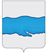   АДМИНИСТРАЦИЯ ПЛЕССКОГО  ГОРОДСКОГО  ПОСЕЛЕНИЯПОСТАНОВЛЕНИЕ« 04 » сентября 2018 г.                                                                               №  108/1Об утверждении муниципальной программы Плёсского городского поселения по защите населения и территории от ЧС, обеспечения пожарной безопасности и безопасности людей на водных объектах на 2019-2021 годыРуководствуясь статьей 179 Бюджетного кодекса Российской Федерации, Постановлением Главы администрации Плёсского городского поселения от 05.08.2014 года №151 «Об утверждении Порядка разработки, реализации и оценки эффективности муниципальных программ Плесского городского поселения», в целях повышения эффективности проведения в 2019-2021годах комплекса мероприятий, направленных на профилактику пожаров и обеспечения первичных мер пожарной безопасности, в соответствии с Федеральными законами от 06.10.2003 №131-ФЗ  «Об общих принципах организации местного самоуправления в Российской Федерации», от 21.12.1994 № 69-ФЗ «О пожарной безопасности», от 22.07.2008 № 123-ФЗ «Технический регламент о требованиях пожарной безопасности», руководствуясь Уставом Плесского городского поселения, ПОСТАНОВЛЯЮ:1. Утвердить прилагаемую Муниципальную Программу Плёсского городского поселения по защите населения и территории от ЧС, обеспечения пожарной безопасности и безопасности людей на водных объектах на 2018-2020 годы, далее - Программа (Приложение 1).2. Разместить данное постановление на официальном сайте Администрации Плёсского городского поселения и опубликовать в информационном бюллетене «Вестник Совета и администрации Плёсского городского поселения».3. Контроль за исполнением настоящего постановления возложить на первого заместителя главы администрации Плёсского городского поселения.4. Заместителю главы администрации по финансово-экономическим вопросам при формировании бюджетов городского поселения на 2019-2021 годы предусматривать средства на реализацию данной Программы.5. Постановление главы администрации Плесского городского поселения от 27.09.2016 года № 212 «Об утверждении муниципальной программы Плёсского городского поселения по защите населения и территории от ЧС, обеспечения пожарной безопасности и безопасности людей на водных объектах на 2017-2019 годы» отменить.3. Настоящее постановление вступает в силу после его официального опубликования и распространяется на правоотношения, связанные с формированием бюджета поселения, начиная с формирования бюджета поселения на 2019 год и на плановый период 2020 и 2021 годов. ВРИП  главы Плёсскогогородского поселения                                                         Н.В. ЗахаровПриложение к постановлениюГлавы  Плёсского городского поселения от 04 сентября 2018г.  № 108/1МУНИЦИПАЛЬНАЯ ПРОГРАММАПлёсского городского поселения по защите населения и территории от ЧС, обеспечения пожарной безопасности и безопасности людей на водных объектах на 2019-2021 годыПаспорт муниципальной программы  Плёсского городского поселения по защите населения и территории от ЧС, обеспечения пожарной безопасности и безопасности людей на водных объектах на 2019-2021 годы2. Анализ текущей ситуации в сфере реализации программыОписание сложившейся социально-экономической ситуации в сфере реализации Программы и основных тенденций ее измененияВопросы безопасности населения от угроз военного времени, природных и техногенных ЧС, проявлений терроризма и экстремизма являются приоритетными в деятельности органов местного самоуправления. В федеральном законодательстве по вопросам гражданской обороны, защиты населения и территорий от чрезвычайных ситуаций органы местного самоуправления наделены особыми полномочиями в вопросах организации защиты населения. Учитывая важность обеспечения безопасности населения и территорий Российской Федерации от угроз различного характера Президентом Российской Федерации утверждены «Основы единой государственной политики Российской Федерации в области гражданской обороны на период до 2021 года» и «Основы государственной политики в области обеспечения безопасности населения Российской Федерации и защищенности критически важных и потенциально опасных объектов от угроз природного, техногенного характера и террористических актов на период до 2021 года», где органам местного самоуправления определены конкретные задачи. Выполнение этих задач невозможно без финансирования в рамках муниципальной Программы Плёсского городского поселения по защите населения и территории от ЧС, обеспечения пожарной безопасности и безопасности людей на водных объектах на 2019-2021 годы.Основные усилия администрации Плёсского городского поселения в области обеспечения безопасности населения планируется направить на:- обеспечение формирований гражданской обороны средствами защиты и спасения;- выполнение мероприятий по обеспечению безопасности населения на водоемах городского поселения;- создание резервов финансовых и материальных ресурсов для их экстренного привлечения в целях первоочередного жизнеобеспечения населения, пострадавшего в результате ЧС или террористического акта, возобновление пожарного водоснабжения;- подготовку мест временного размещения пострадавшего населения;- совершенствование системы профилактических мер антитеррористической и антиэкстремистской направленности;- создание муниципальной системы оповещения населения при угрозе возникновения (возникновении) чрезвычайных ситуаций;- участии в создании к 2021 году системы вызова экстренных оперативных служб по единому номеру 112.Описание и оценка основных результатов деятельности администрации Плёсского городского поселения в сфере реализации Программы.В период 2015-2018 годов администрации Плёсского городского поселения проводились мероприятия по обеспечению безопасности населения в рамках ведомственных целевых программ. Были реализованы следующие программные мероприятия: - планируется восстановление системы видеонаблюдения, - затрачено 195 000 рублей на приобретение и установку средств системы оповещения населения;-отремонтирован фрагмент КАИАС «Безопасный Город»;-организована работа городского пляжа по ул. Варваринская, д.25д;- построены верхний и центральный пляжи на ул. Ленина;-провести очистку прудов в населенных пунктах городского поселения.Реализация названных мероприятий позволит повысить готовность нештатных аварийно-спасательных формирований гражданской обороны, обеспечить оповещение органов управления ГО и РСЧС в автоматическом режиме, увеличить охват населения средствами централизованного оповещения, обеспечить безопасность населения на реке Волга в период купального сезона, осуществлять видеоконтроль в местах массового пребывания людей и в местах с повышенной криминогенной обстановкой.Анализ проблематики, стоящей перед администрацией Плёсского городского поселения Приволжского муниципального района в сфере реализации ПрограммыОсновными причинами возникновения пожаров и гибели людей являются неосторожное обращение с огнем, нарушение правил пожарной безопасности при эксплуатации электроприборов и неисправность печного отопления. Для стабилизации обстановки с пожарами администрацией Плёсского городского поселения совместно с инспекторским составом ОНД г. Приволжска и Приволжскому муниципальному району ведется определенная работа по предупреждению пожаров:-проводится корректировка нормативных документов, руководящих и планирующих документов по вопросам обеспечения пожарной безопасности;-ведется периодическое освещение в средствах массовой информации документов по указанной тематике.-проводятся совещания, заседания комиссии по чрезвычайным ситуациям и обеспечению пожарной безопасности с руководителями объектов и ответственными за пожарную безопасность по вопросам обеспечения пожарной безопасности;-при проведении плановых проверок жилищного фонда особое внимание уделяется ветхому жилью.Вместе с тем подавляющая часть населения не имеет четкого представления о реальной опасности пожаров, поскольку система мер по противопожарной пропаганде и обучению мерам пожарной безопасности недостаточна и, следовательно, неэффективна.В соответствии с Федеральными законами от 21 декабря . № 69-ФЗ «О пожарной безопасности», от 22 июля 2008г. № 123-ФЗ «Технического регламента о требованиях пожарной безопасности» обеспечение первичных мер пожарной безопасности предполагает:1) реализацию полномочий органов местного самоуправления по решению вопросов организационно-правового, финансового, материально-технического обеспечения пожарной безопасности муниципального образования;2) разработку и осуществление мероприятий по обеспечению пожарной безопасности муниципального образования и объектов муниципальной собственности, которые должны предусматриваться в планах и программах развития территории, обеспечение надлежащего состояния источников противопожарного водоснабжения, содержание в исправном состоянии средств обеспечения пожарной безопасности жилых и общественных зданий, находящихся в муниципальной собственности;3) разработку и организацию выполнения муниципальных целевых программ по вопросам обеспечения пожарной безопасности;4) разработку плана привлечения сил и средств для тушения пожаров и проведения аварийно-спасательных работ на территории муниципального образования и контроль за его выполнением;5) установление особого противопожарного режима на территории муниципального образования, а также дополнительных требований пожарной безопасности на время его действия;6) обеспечение беспрепятственного проезда пожарной техники к месту пожара;7)  обеспечение связи и оповещения населения о пожаре;8) организацию обучения населения мерам пожарной безопасности и пропаганду в области пожарной безопасности, содействие распространению пожарно-технических знаний;9) создание условий для организации добровольной пожарной охраны, а также для участия граждан в обеспечении первичных мер пожарной безопасности в иных формах;10) социальное и экономическое стимулирование участия граждан и организаций в добровольной пожарной охране, в том числе участия в борьбе с пожарами.11) создание условий для организации добровольной пожарной охраны, а также для участия граждан в обеспечении первичных мер пожарной безопасности в иных формах;12) оказание содействия органам государственной власти субъектов Российской Федерации в информировании населения о мерах пожарной безопасности, в том числе посредством организации и проведения собраний населения.Без достаточного финансирования полномочий по обеспечению первичных мер пожарной безопасности, их реализация представляется крайне затруднительной и неэффективной.Только целевой программный подход позволит решить задачи по обеспечению пожарной безопасности, снизить количество пожаров, показатели гибели, травмирования людей, материальный ущерб от пожаров.Разработка и принятие настоящей Программы позволят поэтапно решать обозначенные вопросы.3. Цель и ожидаемые результаты реализации Программы3.1. Основной целью Программы является усиление системы противопожарной защиты Плёсского городского поселения, создание необходимых условий для укрепления пожарной безопасности, снижение гибели, травматизма людей на пожарах, уменьшение материального ущерба от пожаров.3.2. Для ее достижения необходимо решение следующих основных задач:3.2.1. Совершенствование нормативной, правовой, методической и технической базы по обеспечению предупреждения пожаров в жилом секторе, общественных и производственных зданиях;3.2.2. Повышение готовности подразделений противопожарной службы к тушению пожаров и ведению аварийно-спасательных работ;3.2.3. Реализация первоочередных мер по противопожарной защите жилья, муниципальных учреждений, объектов образования, здравоохранения, культуры, иных объектов массового нахождения людей;3.2.4. Взаимодействие подразделений ведомственных противопожарных служб, расположенных на территории Плёсского городского поселения как на договорной основе, так и в рамках межведомственного взаимодействия;3.2.5. Создание добровольных пожарных дружин, способных оказывать помощь, в том числе и при тушении пожаров, ликвидации их последствий;3.2.6. Совершенствование противопожарной пропаганды при использовании средств массовой информации, наглядной агитации, листовок, личных бесед с гражданами, достижение в этом направлении стопроцентного охвата населения.3.3.Период действия Программы - 3 года (2019-2021 гг.).3.4. Предусмотренные в Программе мероприятия (Приложение 1) имеют характер первичных мер пожарной безопасности и ставят своей целью решение наиболее острых проблем укрепления противопожарной защиты территории Плёсского городского поселения за счет целевого выделения бюджетных средств, при освоении которых в короткие сроки создадутся необходимые условия для кардинальных изменений в деле укрепления пожарной безопасности, защиты жизни и здоровья граждан от пожаров. Таблица с указанием целевых индикаторов программы, их отчетных иплановых значенийОбоснование выделения подпрограмм	Выделение подпрограмм вызвано тем обстоятельством, что включенные в программу мероприятия регулируются разными законами: вопросы гражданской обороны – федеральным законом от 28.02.1998 № 28-ФЗ «О гражданской обороне», вопросы предупреждения ЧС и защиты населения от ЧС – федеральным законом от 21.12.1994 № 68-ФЗ «О защите населения и территорий от чрезвычайных ситуаций природного и техногенного характера», участие в профилактике терроризма и экстремизма – федеральным законом от 06.10.2003 № 131 «Об общих принципах организации местного самоуправления в Российской Федерации», федеральным законом от 21.12.1994 № 69-ФЗ «О пожарной безопасности».4. Ресурсное обеспечение программыПриложения:№1. Аналитическая Подпрограмма «Осуществление мероприятий по гражданской обороне, защите населения и территории Приволжского муниципального района от  чрезвычайных ситуаций природного и техногенного характера» на 5 листах;№2. Аналитическая Подпрограмма «Осуществление мероприятий по участию в предупреждении и ликвидации последствий чрезвычайных ситуаций и обеспечения пожарной безопасности, в том числе по обеспечению безопасности людей на водных объектах, охране их жизни и здоровья» на 4 листах. №3. Аналитическая Подпрограмма «Осуществление мероприятий по участию в профилактике терроризма и экстремизма, на территории Приволжского муниципального района»на 4 листах.Приложение № 1к муниципальной программе Плёсского городского поселения по защите населения и территории от ЧС, обеспечения пожарной безопасности и безопасности людей на водных объектах на 2019-2021годы1.ПАСПОРТ АНАЛИТИЧЕСКОЙ ПОДПРОГРАММЫ2. КРАТКАЯ ХАРАКТЕРИСТИКА СФЕРЫ РЕАЛИЗАЦИИ АНАЛИТИЧЕСКОЙ ПОДПРОГРАММЫВ базовом документе по планированию развития системы обеспечения национальной безопасности Российской Федерации, Стратегии национальной безопасности Российской Федерации до 2020 года, говорится, что основными приоритетами национальной безопасности Российской Федерации являются национальная оборона, государственная и общественная безопасность.Российская Федерация реализует долгосрочную государственную политику в области национальной обороны путем разработки системы основополагающих концептуальных, программных документов, а также совершенствования сил и средств гражданской обороны. Проведение единой государственной политики Российской Федерации в области гражданской обороны является важной задачей по совершенствованию оборонного строительства, обеспечению безопасности государства и целенаправленной деятельности органов государственной власти Российской Федерации, органов исполнительной власти субъектов Российской Федерации, органов местного самоуправления и организаций в осуществлении защиты населения, материальных и культурных ценностей на территории Российской Федерации от опасностей, возникающих при ведении военных действий или вследствие этих действий, а также при возникновении чрезвычайных ситуаций природного и техногенного характера.Президентом Российской Федерации в «Основах единой государственной политики Российской Федерации в области гражданской обороны на период до 2021 года» поставлена задача на формирование эффективного механизма реализации органами государственной власти Российской Федерации, органами исполнительной власти субъектов Российской Федерации, органами местного самоуправления, организациями и гражданами своих полномочий и прав в данной сфере. Такой подход требует реализации комплекса взаимоувязанных по ресурсам, срокам и этапам преобразований.Анализ состояния гражданской обороны на территории Плёсского городского поселения Приволжского муниципального района показывает, что уровень защиты населения не в полной мере соответствует требованиям, предъявляемым к ней на современном этапе развития страны. Причина заключается в том, что на протяжении последних 20 лет в развитие гражданской обороны практически не вкладывались средства ни органами местного самоуправления, ни организациями. Это привело к тому, что:- обеспеченность работающего населения средствами индивидуальной защиты составляет не выше 27 %. При этом практически все СИЗ с просроченными сроками хранения,- муниципальная система оповещения населения охватывает только 50 % населения поселения,- пункт управления гражданской обороны района не готов обеспечить устойчивое и гарантированное управление силами гражданской обороны,- формирования гражданской обороны практически не оснащены современными средствами защиты, имуществом и инвентарем согласно норм и табелей оснащения.Чтобы реализовать поставленные Президентом Российской Федерации в «Основах единой государственной политики Российской Федерации в области гражданской обороны на период до 2021 года» задачи необходимо осуществить следующие меры:- завершить создание системы нормативных правовых актов, регламентирующих деятельность органов управления и сил гражданской обороны района с учетом современных социально-экономических условий,- привести в соответствие с требованиями пункт управления гражданской обороны района, оснастив его средствами связи и оповещения, обработки информации и передачи данных,- создать в интересах гражданской обороны запасы материально-технических, медицинских и иных средств, обеспечить их бережное хранение и использование по предназначению,- оснастить нештатные аварийно-спасательные формирования гражданской обороны имуществом и инвентарем согласно норм и табелей оснащения,- обеспечить проведение обязательного обучения всех групп населения в учебно-методическом центре по ГОЧС Ивановской области и в учебно-консультационных пунктах Плёсского городского поселения Приволжского муниципального района.Эффективная поддержка решения указанных проблем в рамках муниципальной программы Плёсского городского поселения по защите населения и территории от ЧС, обеспечения пожарной безопасности и безопасности людей на водных объектах на 2018-2020 годы позволит осуществлять комплексный и единый подход к их решению с учетом взаимосвязи (исключение дублирования и взаимное дополнение) с другими реализуемыми и планируемыми к реализации действиями муниципалитета.3. ОЖИДАЕМЫЕ РЕЗУЛЬТАТЫ РЕАЛИЗАЦИИ ПОДПРОГРАММЫ4.МЕРОПРИЯТИЯ ПОДПРОГРАММЫПодпрограмма предусматривает подготовку и защиту населения от опасностей, возникающих при ведении военных действий, а также при возникновении чрезвычайных ситуаций природного и техногенного характера в рамках подпрограммы «Осуществление мероприятий по гражданской обороне, защите населения и территории Плёсского городского поселения Приволжского муниципального района от чрезвычайных ситуаций природного характера» муниципальной программы Плёсского городского поселения по защите населения и территории от ЧС, обеспечения пожарной безопасности и безопасности людей на водных объектах на 2019-2021 годы.Создание системы нормативных правовых актов, регламентирующих деятельность органов управления и сил гражданской обороны поселения с учетом современных социально-экономических условий. Поддержание в актуальном состоянии правовых актов администрации Плёсского городского поселения Приволжского муниципального района в области гражданской обороны. Оказание методической помощи организациям в создании и поддержании в актуальном состоянии нормативно-правовой базы в области гражданской обороны. Приведение в соответствие с требованиями пункта управления гражданской обороны городского поселения. Создание в интересах гражданской обороны запасов материально-технических, медицинских и иных средств. Освещение деятельности городского поселения в области гражданской обороны в средствах массовой информации, в том числе электронных. Оснащение нештатных аварийно-спасательных формирований гражданской обороны имуществом и инвентарем. Обеспечение проведения обязательного обучения всех групп населения основам гражданской обороны.Ресурсное обеспечение реализации мероприятий подпрограммыПриложение № 2к муниципальной программе Плёсского городского поселения по защите населения и территории от ЧС, обеспечения пожарной безопасности и безопасности людей на водных объектах на 2019-2021 годы1.ПАСПОРТ АНАЛИТИЧЕСКОЙ ПОДПРОГРАММЫ2.КРАТКАЯ ХАРАКТЕРИСТИКАСФЕРЫ РЕАЛИЗАЦИИ АНАЛИТИЧЕСКОЙ ПОДПРОГРАММЫВ последнее годы количество опасных природных явлений и крупных аварий на территории Приволжского муниципального района имеет тенденцию к увеличению. В 2017 годах в ЕДДС Приволжского муниципального района поступило 57 сообщений об угрозе возникновения опасных природных явлений и зарегистрировано 18 аварий на коммунально-энергетических сетях, случаев гибели людей на водоемах городского поселения не было.Анализ информации о чрезвычайных ситуациях с учетом структуры угроз и динамики их изменений свидетельствует о том, что стихийные бедствия, связанные с опасными природными явлениями и пожарами, происшествия на воде, а также техногенные аварии и террористические акты являются основными источниками чрезвычайных ситуаций и представляют существенную угрозу для безопасности граждан.Основной задачей деятельности органов местного самоуправления в области снижения рисков чрезвычайных ситуаций природного и техногенного характера является обеспечение необходимых условий для безопасной жизнедеятельности населения.Для этого необходимо осуществить следующие меры:- совершенствование системы мониторинга и прогнозирования чрезвычайных ситуаций, разработка и внедрение новых форм и методов защиты населения и территорий от чрезвычайных ситуаций природного и техногенного характера;- поддержание в постоянной готовности органов повседневного управления поселенческого звена РСЧС;- создание комплексной муниципальной системы информирования и оповещения населения об угрозе возникновения (возникновении) чрезвычайных ситуаций;-разработка и реализация практических мер, направленных на повышение безопасности населения на водных объектах района;- создание и поддержание в готовности пунктов временного размещения населения в случае необходимости его отселения из зон чрезвычайных ситуаций;- создание резервов материально-технических средств для первоочередного жизнеобеспечения пострадавшего населения.Эффективная поддержка решения указанных проблем в рамках муниципальной программы Плёсского городского поселения по защите населения и территории от ЧС, обеспечения пожарной безопасности и безопасности людей на водных объектах на 2019-2021 годы (далее - Программа) позволит осуществлять комплексный и единый подход к их решению с учетом взаимосвязи (исключение дублирования и взаимное дополнение) с другими реализуемыми и планируемыми к реализации действиями муниципалитета, направленными на защиту населения и территорий от угроз природного и техногенного характера.Ключевые мероприятия Программы будут направлены на снижение риска чрезвычайных ситуаций природного и техногенного характера путем сокращения количества погибших и пострадавших в чрезвычайных ситуациях и предотвращения ущерба от чрезвычайных ситуаций, создание системы безопасности поселенческого уровня, а также совершенствование системы подготовки населения и должностных лиц к действиям в условиях чрезвычайных ситуаций. Эти требования предъявляет к органам местного самоуправления как федеральное, так и региональное законодательство:- «Основы государственной политики в области обеспечения безопасности населения Российской Федерации и защищенности критически важных и потенциально опасных объектов от угроз природного, техногенного характера и террористических актов на период до 2021 года», утверждённые Президентом РФ 15 ноября 2011 г. № Пр-3400;- Постановление Правительства Российской Федерации от 21 ноября 2011 г. № 958 «О системе обеспечения вызова экстренных оперативных служб по единому номеру «112»;- Постановление Правительства РФ от 10 ноября 1996 г. № 1340 "О Порядке создания и использования резервов материальных ресурсов для ликвидации чрезвычайных ситуаций природного и техногенного характера";- Постановление Правительства Ивановской области от 11 марта 2009 г. № 54-п "Об утверждении Правил охраны жизни людей на водных объектах в Ивановской области".3.ОЖИДАЕМЫЕ РЕЗУЛЬТАТЫ РЕАЛИЗАЦИИ ПОДПРОГРАММЫ4.МЕРОПРИЯТИЯ ПОДПРОГРАММЫПодпрограмма предусматривает расходы связанные с обеспечением безопасности населения вследствие чрезвычайных ситуаций. Создание и развитие систем информационного обеспечения органов управления поселенческого звена РСЧС и населения. Приобретение электросирен для обеспечения централизованного оповещения населения, их монтаж. Обеспечение безопасности людей на водных объектах. Содержание спасательного поста в период купального сезона, оборудование мест массового отдыха населения у воды спасательными средствами. Поддержание в постоянной готовности органов повседневного управления поселенческого звена РСЧС. Обеспечение пожарной безопасности и защиты населения на территории Плёсского городского поселения Приволжского городского поселения в рамках подпрограммы «Осуществление мероприятий по участию в предупреждении и ликвидации последствий чрезвычайных ситуаций, в том числе по обеспечению безопасности людей на водных объектах, охране их жизни и здоровья».Ресурсное обеспечение реализации мероприятий подпрограммы.Приложение № 3к муниципальной программе Плёсского городского поселения по защите населения и территории от ЧС, обеспечения пожарной безопасности и безопасности людей на водных объектах на 2019-2021 годы1.ПАСПОРТ АНАЛИТИЧЕСКОЙ ПОДПРОГРАММЫ2.КРАТКАЯ ХАРАКТЕРИСТИКАСФЕРЫ РЕАЛИЗАЦИИ ПОДПРОГРАММЫНастоящая подпрограмма разработана в соответствии с Федеральным Законом от 25.07.2002 № 114-ФЗ «О противодействии экстремистской деятельности», Федеральным Законом от 06.03.2006 № 35-ФЗ «О противодействии терроризму», Уставом Плёсского городского поселения, в целях определения основных направлений деятельности в рамках реализации вопроса местного значения -  участие в профилактике терроризма и экстремизма, а также минимизации и ликвидации последствий проявления терроризма и экстремизма на территории Плёсского городского поселения. Необходимость подготовки подпрограммы и последующей ее реализации вызвана тем, что современная ситуация в сфере борьбы с терроризмом и экстремизмом в Российской Федерации остается напряженной. В условиях, когда наметилась тенденция к стабилизации обстановки в регионе Северного Кавказа и, в частности, на территории Чечни, где террористы практически лишены возможности осуществлять подрывные действия силами крупных вооруженных формирований, их деятельность организуется по принципу нанесения точечных ударов по жизненно важным объектам и местам со значительным скоплением людей на всей территории России.На ситуацию в Ивановской области существенное влияние оказывают ее географическое положение, многонациональный состав населения. Наиболее остро встает проблема обеспечения антитеррористической защищенности объектов социальной сферы. Уровень материально-технического оснащения учреждений образования, культуры и здравоохранения характеризуется достаточно высокой степенью уязвимости в диверсионно-террористическом отношении. Характерными недостатками по обеспечению безопасности на ряде объектов социальной сферы, образования, здравоохранения, культуры являются: отсутствие тревожной кнопки, систем оповещения, видеонаблюдения, металлических дверей и надежного ограждения. Учреждения здравоохранения, социальной поддержки населения не имеют турникетов, детекторов металла, автоматических шлагбаумов, наличие которых требуется для укрепления входа и въезда на территории указанных объектов. Имеют место недостаточные знания и отсутствие навыков обучающихся, посетителей и работников правилам поведения в чрезвычайных ситуациях, вызванных проявлениями терроризма и экстремизма. Наиболее проблемными остаются вопросы, связанные с выполнением мероприятий, направленных на обеспечение безопасности, требующих вложения значительных финансовых средств. Именно этим и вызвана необходимость решения данной задачи программно-целевым методом.Основными целями Подпрограммы являются реализация государственной политики в области профилактики терроризма и экстремизма в Российской Федерации, совершенствование системы профилактических мер антитеррористической и антиэкстремистской направленности, предупреждение террористических и экстремистских проявлений на территории района, укрепление межнационального согласия, достижение взаимопонимания и взаимного уважения в вопросах межэтнического и межкультурного сотрудничества. Основными задачами Подпрограммы являются повышение уровня межведомственного взаимодействия по профилактике терроризма и экстремизма, сведение к минимуму проявлений терроризма и экстремизма на территории района, усиление антитеррористической защищенности объектов социальной сферы, привлечение граждан, негосударственных структур, в том числе СМИ и общественных объединений, для обеспечения максимальной эффективности деятельности по профилактике проявлений терроризма и экстремизма, проведение воспитательной, пропагандистской работы с населением района, направленной на предупреждение террористической и экстремистской деятельности, повышение бдительности. Исполнение мероприятий, предусмотренных подпрограммой, позволит решить наиболее острые проблемы, стоящие перед исполнительными органами местного самоуправления и обществом, в части создания положительных тенденций повышения уровня антитеррористической устойчивости района, что в результате окажет непосредственное влияние на укрепление общей безопасности.3. ОЖИДАЕМЫЕ РЕЗУЛЬТАТЫ РЕАЛИЗАЦИИ ПОДПРОГРАММЫМЕРОПРИЯТИЯ ПОДПРОГРАММЫРасходы, связанные с профилактическими мерами антитеррористической и антиэкстремистской направленности.Профилактика терроризма и экстремизма, минимизация и ликвидация последствий терроризма и экстремизма на территории Плёсского городского поселения. Информировать жителей Приволжского муниципального района о тактике действий при угрозе возникновения террористических актов, посредством размещения информации в средствах массовой информации. Провести социальные исследования в коллективах школы, детского сада и колледжа, расположенных на территории Плёсского городского поселения, на предмет выявления степени распространения экстремистских идей и настроений. Оказывать социальную поддержку лицам, пострадавшим в результате террористического акта, с целью социальной адаптации. Приобретение и установка в местах с массовым пребыванием людей средств видеонаблюдения.Ресурсное обеспечение реализации мероприятий подпрограммы.Наименование ПрограммыМуниципальная программа Плёсского городского поселения по защите населения и территории от ЧС, обеспечения пожарной безопасности и безопасности людей на водных объектах на 2019-2021 годыСроки реализации ПрограммыС 01.01.2019г по 31.12.2021 г.Подпрограммы муниципальной программыАналитическая подпрограмма «Осуществление мероприятий по гражданской обороне, защите населения и территории Плёсского городского поселения  Приволжского муниципального района от чрезвычайных ситуаций природного и техногенного характера».Аналитическая подпрограмма «Осуществление мероприятий по участию в предупреждении и ликвидации последствий чрезвычайных ситуаций и обеспечению пожарной безопасности, в том числе по обеспечению безопасности людей на водных объектах, охране их жизни и здоровья»Аналитическая подпрограмма «Осуществление мероприятий по участию в профилактике терроризма и экстремизма на территории Плёсского городского поселения Приволжского муниципального района»Администратор программы Администрация Плёсского городского поселенияИсполнитель программы Администрация Плёсского городского поселенияЦель программыОбеспечение необходимых условий для реализации полномочий по обеспечению первичных мер пожарной безопасности, защиты жизни и здоровья граждан, материальных ценностей в границах Плёсского городского поселения от пожаров, чрезвычайных ситуацийОбъем ресурсного обеспечения ПрограммыФинансирование мероприятий осуществляется за счет средств бюджета Плёсского городского поселения. Мероприятия Программы и объемы их финансирования подлежат ежегодной корректировке:- 2019 г. – 250,0 тыс. руб.;- 2020 г. – 250,0 тыс. руб.;- 2021 г. – 250,0 тыс. руб.Целевой индикаторЕд. измеренияПоказатели – отчетное значениеПоказатели – 2019 годПоказатели – 2020 годПоказатели – 2021 годПовышение полноты охвата населения средствами оповещениятыс.чел2,32,62,83,0Снижение уровня правонарушений на улицах и в общественных местах%100-3-4-5Повышение обеспеченности работников органов местного самоуправления и муниципальных учреждений средствами индивидуальной защиты%275072100Увеличение объемов запасов материально-технических средств для нужд гражданской обороны и защиты населения при возникновении ЧС% от нормативных30405060Количество населения, которое может быть размещено в пунктах временного размещенияЧел.507090110Укомплектованность мест массового отдыха населения у воды средствами спасения%30507090Объем бюджетныхассигнований201920202021Источник финансированияВсего муниципальная Программа Плёсского городского поселения по защите населения и территории от ЧС, обеспечения пожарной безопасности и безопасности людей на водных объектах на 2018-2020 годы250,0250,0250,0Бюджет Плёсского городского поселенияАналитическая Подпрограмма «Осуществление мероприятий по гражданской обороне, защитенаселения и территории Плёсского городского поселенияПриволжского муниципального района от чрезвычайныхситуаций природного и техногенного характера».50,050,050,0Бюджет Плёсского городского поселенияАналитическая Подпрограмма «Осуществление мероприятий по участиюв предупреждении и ликвидации последствий чрезвычайных ситуаций и обеспечению пожарнойбезопасности, в том числе по обеспечению безопасности людей на водных объектах, охране их жизни и здоровья»150,0150,0150,0Бюджет Плёсского городского поселенияАналитическая Подпрограмма «Осуществление мероприятий по участиюв профилактике терроризма и экстремизма на территории Плёсского городского поселения Приволжского муниципального района»50,050,050,0Бюджет Плёсского городского поселенияНаименованиеподпрограммыОсуществление мероприятий по гражданской обороне, защите населения и территорий Плёсского городского поселения Приволжского муниципального района от чрезвычайных ситуаций природного и техногенного характера.Срок реализации подпрограммы2019 - 2021 годыПеречень исполнителей подпрограммыПервый заместитель главы администрации Плёсского городского поселения Приволжского муниципального района Ивановской области.Формулировка цели (целей) подпрограммыВыполнение требований законодательства Российской Федерации в области осуществления мероприятий по подготовке к защите и по защите населения, материальных и культурных ценностей на территории Плёсского городского поселения Приволжского муниципального района от опасностей, возникающих при ведении военных действий или вследствие этих действий, а также при возникновении чрезвычайных ситуаций природного и техногенного характера.Объем ресурсного обеспечения подпрограммы по годам её реализации в разрезе источников финансированияОбщий объем финансирования составляет 300 тысяч рублей, в том числе за счет средств бюджета Плёсского городского поселения – 300 тысяч рублей, в том числе по годам реализации:2019 год- 500,0 тыс. руб.2020 год- 50,0 тыс. руб.2021 год- 50,0 тыс. руб.Целевой индикаторЕд.измеренияОтчетное значение - показатели2019 год - показатели2020 год - показатели2021 год - показателиОбеспечить работников администрации Плёсского городского поселения и муниципальных учреждений, учредителем которых является администрация Плёсского городского поселения Приволжского муниципального района, современными средствами индивидуальной защиты%275075100Обеспечить охват населения поселения системой оповещения не менее%507085100Оснастить объектовые формирования гражданской обороны, создаваемые муниципальными учреждениями, средствами защиты, имуществом и инвентарем согласно норм и табелей оснащения%155075100№№п/пНаименованиемероприятия/источникресурсного обеспеченияИсполнитель201920202021Подпрограмма, всегоПодпрограмма, всего50,050,050,0Бюджет Плёсского городского поселенияБюджет Плёсского городского поселения50,050,050,01Подготовка и защита населения от опасностей, возникающих при ведении военных действий, а также при возникновении чрезвычайных ситуаций природного и техногенного характераПервый заместитель главы администрации Плёсского городского поселения50,050,050,0НаименованиеподпрограммыОсуществление мероприятий по участию в предупреждении и ликвидации последствий чрезвычайных ситуаций и обеспечению пожарной безопасности, в том числе по обеспечению безопасности людей на водных объектах, охране их жизни и здоровьяСрок реализации подпрограммы2019 - 2021годыПеречень исполнителей подпрограммыПервый заместитель главы администрации Плёсского городского поселения Формулировка цели (целей) подпрограммыПовышение безопасности населения Плёсского городского поселения и снижение социально-экономического ущерба от чрезвычайных ситуаций и пожаров.Объем ресурсного обеспечения подпрограммы по годам её реализации в разрезе источников финансированияОбщий объем финансирования составляет 450 тысяч рублей, в том числе за счет средств бюджета Плёсского городского поселения– 450 тысяч рублей, в том числе по годам реализации:2019 год- 150,0 тыс. руб.2020 год- 150,0 тыс. руб.2021 год- 150,0 тыс. руб.№№п/пНаименование мероприятияИсполнитель2019202020211Увеличение доли населения, проживающего на территории Плёсского городского поселения Приволжского муниципального района, охваченного системой централизованного оповещения об грозе возникновения (возникновении) крупномасштабных ЧСПервый заместитель главы администрации Плёсского городского поселения70%85%100%2Увеличение резерва материально-технических средств для экстренного их привлечения в целях первоочередного жизнеобеспечения пострадавшего населения Первый заместитель главы администрации Плёсского городского поселения30%50%100%№№п/пНаименованиемероприятия/источникресурсного обеспеченияИсполнитель201920202021Подпрограмма, всегоПодпрограмма, всего150,0150,0150,0Бюджетные ассигнованияБюджетные ассигнования150,0150,0150,0Бюджет Плёсского городского поселенияБюджет Плёсского городского поселения150,0150,0150,01Расходы, связанные с обеспечением безопасности населения вследствие чрезвычайных ситуацийПервый заместитель главы администрации Плёсского городского поселения50,050,050,02Пожарная безопасность и защита населения на территории Плёсского городского поселения Приволжского муниципального районаПервый заместитель главы администрации Плёсского городского поселения100,0100,0100,0Наименованиеаналитической подпрограммыОсуществление мероприятий по участию в профилактике терроризма и экстремизма на территории Плёсского городского поселения Срок реализации подпрограммы2019 - 2021 годыПеречень исполнителей подпрограммыПервый заместитель главы администрации Плёсского городского поселения Приволжского муниципального района Ивановской области.Формулировка цели (целей) подпрограммы- реализация государственной политики в области профилактики терроризма и экстремизма в Плёсском городском поселении Приволжском муниципальном районе Ивановской области; - совершенствование системы профилактических мер антитеррористической и антиэкстремистской направленности;- предупреждение террористических и экстремистских проявлений на территории городского поселения;Объем ресурсного обеспечения подпрограммы по годам её реализации в разрезе источников финансированияОбщий объем финансирования составляет 150 тысяч рублей, в том числе за счет средств бюджета Плёсского городского поселения – 150 тысяч рублей, в том числе по годам реализации:2019год- 50,0 тыс. руб.2020 год- 50,0 тыс. руб.2021 год- 50,0 тыс. руб.№№п/пНаименование мероприятияИсполнитель2019202020211Оказывать социальную поддержку лицам, пострадавшим в результате террористического акта, с целью социальной адаптацииПервый заместитель главы администрации Плёсского городского поселения100%100%100%2Приобретение и установка в местах с массовым пребыванием людей средств видеонаблюденияПервый заместитель главы администрации Плёсского городского поселения100%100%100%3Организовать изготовление буклетов, памяток и рекомендаций для учреждений, предприятий, организаций, расположенных на территории Плёсского городского поселения Приволжского муниципального района по антитеррористической тематикеПервый заместитель главы администрации Плёсского городского поселения100%100%100%№№п/пНаименованиемероприятия/источникресурсного обеспеченияИсполнитель201920202021Подпрограмма, всегоПодпрограмма, всего50,050,050,0Бюджетные ассигнованияБюджетные ассигнования50,050,050,0Бюджет Плёсского городского поселенияБюджет Плёсского городского поселения50,050,050,01Расходы, связанные с профилактическими мерами антитеррористической и анти экстремистской направленности.Первый заместитель главы администрации Плёсского городского поселения20,020,020,02Профилактика терроризма и экстремизма, минимизация и ликвидация последствий терроризма и экстремизма на территории Плёсского городского поселения Приволжского муниципального района.Первый заместитель главы администрации Плёсского городского поселения30,030,030,0